İşlem gerektiren şifre hesabını seçiniz.Doldurulmuş formu imzaları eksiksiz olacak şekilde  ekli dosya olarak  Bilgi İşlem Daire Başkanlığı mail adresine bidb@uludag.edu.tr  gönderiniz veya elden teslim ediniz.Not 1: Eksik doldurulmuş ve imzasız formlar dikkate alınmayacaktır.Not 2: Geri dönüş, dahili numaranız veya cep telefonunuza yapılacaktır. Bu bilgilerin eksiksiz ve doğru olması önemlidir.Not 3: Söz konusu kullanıcı adı, birimlere ait kurumsal adresin ise UDOS üzerinden gönderildiği taktirde işlem yapılacaktır.RİT-FR-BID-12/01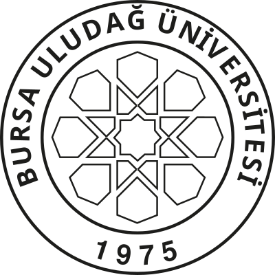 T.C.BURSA ULUDAĞ ÜNİVERSİTESİREKTÖRLÜGÜ(Bilgi İşlem Daire Başkanlığı)ŞİFRE SIFIRLAMA TALEP FORMUT.C.KİMLİK NOADI SOYADIÇALIŞTIĞI BİRİM-GÖREVİBAŞVURU TARİHİKULLANICI ADI( @ işaretinden önceki kısım)DAHİLİ TEL NO
CEP TELEFONU
(Doldurulması zorunlu alan)    E-Posta Hesabı    MySQL VeritabanıTalepte Bulunan Kişinin 

İmzası :Talepte Bulunan Kişinin Birim Yetkilisi

Adı Soyadı :İmzası : 